Plenary of the Intergovernmental Science-Policy 
Platform on Biodiversity and Ecosystem ServicesNinth sessionBonn, Germany, 3–9 July 2022Item 7 (b) of the provisional agenda*Assessing knowledge: methodological assessment regarding the diverse conceptualization of multiple values of nature and its benefits, including biodiversity and ecosystem functions and servicesChapters of the methodological assessment regarding the diverse conceptualization of multiple values of nature and its benefits, including biodiversity and ecosystem functions and services (assessment of the diverse values and valuation of nature)In section VI of decision IPBES-6/1, the Plenary of the Intergovernmental Science-Policy Platform on Biodiversity and Ecosystem Services (IPBES) approved the undertaking of a methodological assessment regarding the diverse conceptualization of multiple values of nature and its benefits, including biodiversity and ecosystem functions and services (referred to as the “assessment of the diverse values and valuation of nature”), in accordance with the procedures for the preparation of the Platform’s deliverables set out in annex I to decision IPBES-3/3, and as outlined in the scoping report set out in annex VI to decision IPBES-4/1. In response to that decision, an expert group has produced a set of six chapters and a summary for policymakers. The summary for policymakers is set out in document IPBES/9/7. An overview of the process followed for the preparation of the assessment is set out in document IPBES/9/INF/7.At its ninth session, the Plenary will be invited to approve the summary for policymakers. It will also be invited to accept the chapters of the report, including their executive summaries, which will be revised after the ninth session to ensure consistency with the summary for policymakers as approved.The chapters, including their executive summaries, are available at https://ipbes.net/final_gov_review_values. They are presented without formal editing. UNITED 
NATIONS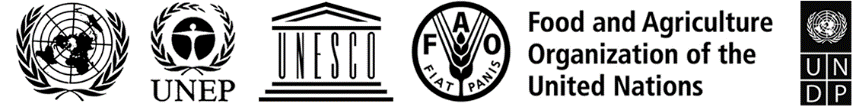 BESIPBES/9/INF/2IPBES/9/INF/2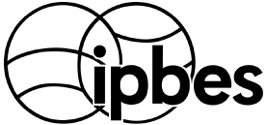 Intergovernmental Science-Policy 
Platform on Biodiversity and 
Ecosystem ServicesDistr.: General 
8 April 2022English onlyDistr.: General 
8 April 2022English only